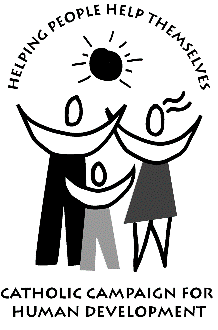 Catholic Campaign for Human Development2022 Local Grant Criteria and GuidelinesCatholic Campaign for Human Development (CCHD) is a program of the U.S. Conference of Catholic Bishops (USCCB) designed to combat poverty in the United States, using funds collected from Catholic parishes each November.  Both national and local grants are distributed annually to non-profit organizations that address conditions of poverty through community and/or economic development, housing, economic justice, health care, education and legal aid.  More information about CCHD can be found at www.usccb.org/about/catholic-campaign-for-human-development/index.cfm.CRITERIA AND GUIDELINESLow-Income Involvement-- To receive local CCHD funds, organizations must show how the affected low-income population is active in the decision-making process of the organization through its board, staff and program participants.  CCHD funds are given to support programs that empower people in or near poverty to change the conditions that negatively affect their lives.  Members of the poverty group must have a dominant voice in the project. For community organizing projects, at least 50% of those who plan, make policy and implement it (e.g., the board of directors or an independent project board) should be persons who are involuntarily poor. (Clergy, VISTA volunteers, students, etc. are considered by CCHD to be voluntarily poor.)  For economic development projects, at least 33% of those in decision-making positions should be involuntarily low-income.For projects that do not presently meet this criterion the applicant must explain the following in the proposal narrative: why members of the poverty group do not have the dominant role in planning, implementing and policy-making at the time of application,how members of the poverty group were involved in determining their need for the project, andthe timeframe for having low-income participants assume leadership and control of this project.Exclusions-- CCHD grants are not given in these circumstances:For direct service, such as soup kitchens or homeless shelters for people in poverty.To individual persons.To organizations for capital expenditures or improvements.For existing staff who are not part of the project for which funding is requested.For activities contrary to the teachings of the Catholic Church (see Alignment with Catholic Teaching below for more detail). Groups do not, however, need to be Catholic to apply.
Other Criteria-- CCHD local grants are given to organizations:That generate cooperation between diverse groups.Whose work benefits a relatively large number of people.With a budget in place.Where at least 50% of those benefiting from the project are from the low-income community.What is Funded-- CCHD Local Grant Guidelines favor the following types of applicants: The organization aspires to receive national CCHD funding but needs further organizational development. In this case, the local grant request could target leadership development, technical assistance to pay for consultants on organizational development, fundraising training for staff and leaders to increase and enhance a diversity of income, increasing civic participation, or other areas that develop organizational strength and self-sufficiency.Community or parish-based efforts that address poverty through:community organizing in which low-income people have a significant share of the decision-making of the group, and in which the organizing seeks to bring about institutional or structural change;economic development projects that create income and/or assets for low-income people and communities.Business Plan-- All economic development projects must have a two to three year business or strategic plan.    --If your project does not yet have a business plan, it is possible to apply for funding to hire a consultant to put together one and/or to develop a feasibility study. Please contact the CCHD Coordinator, if interested in this option. For more information about what CCHD requires for a business plan and feasibility study, go to: www.usccb.org/about/catholic-campaign-for-human-development/grants/economic-development-grants-program/cchd-economic-development-resources.cfm.Alignment with Catholic Teaching-- CCHD CANNOT FUND groups that knowingly participate in coalitions that have, as part of their organizational purpose or their coalition agenda or actions, anything that contradicts fundamental Catholic moral or social teaching, due to the fact that CCHD is an initiative of the U.S. Conference of Catholic Bishops. 

Examples would be promotion or support of contraception, abortion, same-sex marriage, euthanasia, racism, the use of the death penalty, or punitive measures toward immigrants. Prohibited activities include participation in or endorsing actions that promote legislation that contradicts Church teaching (for example, voter guides and other written materials in support of such ballot measures).

You can refer to the Guide for CCHD Grant Applicants, page 20, for more information about the moral and social teachings of the Catholic Church:  www.usccb.org/about/catholic-campaign-for-human-development/grants/upload/guide-for-cchd-grant-applicants.pdf.All programs must be based in Alameda or Contra Costa Counties and must be a non-profit organization or under the fiscal sponsorship of a non-profit organization.Responses to all questions must be with no smaller than 11-point font. Failure to do so may result in the proposal being disqualified.The Diocese of Oakland CCHD Local Committee makes the final decision on funding for local grants. Local grants awarded are normally $5000 - $10,000.TO OBTAIN A GRANT APPLICATION PACKET:Please contact Marc McKimmey at mmckimmey@cceb.org or (510) 768-3176, orGo to the website of the CCHD office for the Diocese of Oakland: https://cchdeastbay.org/COMPLETED APPLICATIONS MUST BE signed or sent from the sender’s personal e-mail address. The deadline for postmarked or e-mailed applications is:Tuesday, August 2nd, 2022SEND THE COMPLETED PACKET:Via e-mail to CCHDEastBay@cceb.org, orVia U.S. mail to Catholic Campaign for Human Development, 433 Jefferson St, Oakland, CA  94607, orVia delivery to the CCHD office, located at Catholic Charities East Bay at the address above